COMUNE DI AUSTISProvincia di Nuoro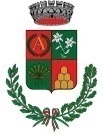 Telef. 0784/67213/679001  -  Fax 0784/67058 –		Corso Vittorio Emanuele N. 20 - 08030 Austis (NU)P.I. 00180590911  -  e-Mail: austis.comune@gmail.comPEC  austis.comune@cert.ollsys.itSito Web:  www.comune.austis.nu.itSpett.le Comune di Austis Il sottoscritto                                                                                 nato a                         il                     residente       a                                                         in via          CHIEDEDI ESSERE ISCRITTO ALLA GITA/ESCURSIONE AD ULASSAI in programmazione per il giorno 23 giugno 2023 DICHIARADI AVER PRESO VISIONE DELL’AVVISO E DI MANIFESTARE LA PROPRIA SCELTA PER IL PRANZO FRA LE SEGUENTI  OPZIONI ( SCEGLIERE 1 OPZIONE) 1) MENU’ BASE €  20,00                                  B       2) MENU’ ARTICOLATO  CON PIU’ PIETANZE  €  38,00 Dichiara inoltre di essere a conoscenza come indicato nel relativo avviso  che il costo dell’ingresso e visita guidata alle grotte è di  €   9,00  in caso di gruppo oltre  20 persone e di €  12,00 per un  gruppo fino a  20 persone, che il pranzo e dell’ingresso alle grotte/ musei è a carico dei singoli partecipanti, che provvederanno autonomamente al pagamento in loco e che  il costo del Pullman sarà a carico del Comune. Informativa privacy: Informativa ai sensi degli articoli 13 e 14 del Regolamento Europeo sulla Protezione dei Dati, n. 679/2016. Si informa che come previsto dal Regolamento Europeo in materia di Protezione dei Dati istituisce la figura del Responsabile della Protezione dei Dati nota anche come “Data Protection Officer” o “DPO”, la quale deve essere designata nei casi previsti ex artt. 37 – 39 del Regolamento. Tale figura deve essere individuata in funzione delle qualità professionali e della conoscenza specialistica della normativa e della prassi in materia di protezione dati. 
Il Responsabile per la Protezione dei Dati, nel presente Comune è stato designato nella persona di SANNA GIOVANNI MARIA, domiciliato per la carica presso la Società DASEIN S.r.l. P.IVA 06367820013 via Lungo Dora P. Colletta n.81 10153 TORINO (TO). Si informa inoltre che i dati saranno trattati dall’Ufficio di riferimento esclusivamente per le finalità relative al presente procedimento. Pertanto si chiede l’autorizzazione al trattamento dei dati.Data                                                                                                                   Firma